A° 2022		N° 110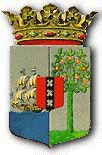 PUBLICATIEBLADLANDSVERORDENING van de 22ste september 2022 tot wijziging van de Wegenverkeersverordening Curaçao 2000____________In naam van de Koning!______De waarnemende Gouverneur van Curaçao,In overweging genomen hebbende:	dat het wenselijk is de Wegenverkeersverordening Curaçao 2000 te wijzigen teneinde de lichtdoorlaatbaarheidsnorm van voorzijruiten opnieuw vast te stellen;	Heeft, Raad van advies gehoord, met gemeen overleg der Staten, vastgesteld onderstaande landsverordening;Artikel I De Wegenverkeersverordening Curaçao 2000 wordt als volgt gewijzigd:A.Artikel 1 wordt na verlettering van ”m tot en met at” tot” n tot en met au” een nieuwe begripsbepaling ingevoegd:m. foutmarge: de mate van onzekerheid bij de meting die door de bevoegde autoriteit wordt geaccepteerd ten aanzien van een specifiek strafbare feit;B.Artikel 88, eerste lid, onderdeel c, onder 4,Artikel 89, eerste lid, onderdeel c, onder 4,Artikel 90, eerste lid, onderdeel c, onder 4, worden gelezen als volgt:het is toegestaan om enig materiaal aan op of tegen de voorzijruiten te hechten, te plakken of aan te brengen met dien verstande dat een lichtdoorlaatbaarheidsnorm van 35% wordt gehandhaafd. Voor de meting van de lichtdoorlaatbaarheid is een foutmarge van 3% toegestaan.Artikel II	De Minister van Verkeer, Vervoer en Ruimtelijke Planning doet twee jaar na inwerkingtreding van deze landsverordening een verslag toekomen aan de Staten aangaande doeltreffendheid en effecten van deze wijziging in de praktijk.Artikel III	Deze landsverordening treedt inwerking met ingang van de dag na datum van bekendmaking.Gegeven te Willemstad, 22 september 2022M. RUSSEL - CAPRILESDe Minister van Verkeer, Vervoer en Ruimtelijke Planning,C.F. COOPERDe Minister van Algemene Zaken a.i., S.A. VAN HEYDOORNUitgegeven de 22ste september 2022De Minister van Algemene Zaken a.i.,S.A. VAN HEYDOORN